Первое заседание 28-созываРЕШЕНИЕ                                                             КАРАРО повестке дня первого заседания Совета сельского поселения Мутабашевский сельсовет муниципального района Аскинский районРеспублики БашкортостанВ соответствии с Федеральным законом от 06.10.2003 №131-ФЗ «Об общих принципах организации местного самоуправления в Российской Федерации», Уставом сельского поселения                                                                                                                                                                                                                                                                                                                                                                                                                                                                                                                                                                                                                                                                                                                                                                                                                                                                                 сельсовет муниципального района Аскинский  район Республики Башкортостан и Регламентом Совета сельского поселения Мутабашевский сельсовет муниципального района Аскинский район  Республики Башкортостан Совет сельского поселения Мутабашевский сельсовет муниципального района Аскинский район  Республики Башкортостан р е ш и л:включить в повестку дня первого заседания Совета   сельского поселения Мутабашевский сельсовет муниципального района Аскинский район  Республики Башкортостан следующие вопросы:Об избрании главы сельского поселения Мутабашевский сельсовет муниципального района Аскинский район Республики Башкортостан Вносит инициативная группа депутатов.Об избрании заместителя председателя Совета сельского поселения Мутабашевский сельсовет муниципального района Аскинский район Республики Башкортостан Вносит инициативная группа депутатов.О формировании постоянных комиссий Совета сельского поселения Мутабашевский сельсовет муниципального района Аскинский район Республики Башкортостан Вносит инициативная группа депутатов.Об избрании составов постоянных комиссий Совета сельского поселения Мутабашевский сельсовет муниципального района Аскинский район Республики Башкортостан Вносит инициативная группа депутатов. Об избрании состава Комиссии по соблюдению Регламента Совета, статусу и этике депутата Совета сельского поселения Мутабашевский сельсовет муниципального района Аскинский район Республики Башкортостан Вносит инициативная группа депутатов.Об утверждении решений постоянных комиссий Совета об избрании председателей постоянных комиссий Совета сельского поселения Мутабашевский сельсовет муниципального района Аскинский район Республики Башкортостан Вносят постоянные комиссии Совета.Об утверждении решения Комиссии по соблюдению Регламента  Совета, статусу и этике депутата Совета сельского поселения Мутабашевский сельсовет муниципального района Аскинский район Республики Башкортостан об избрании председателяВносит Комиссия Совета по соблюдению Регламента Совета, статуса и этики депутата.Об утверждении Регламента Совета сельского поселения Мутабашевский сельсовет муниципального района Аскинский район Республики БашкортостанВносит Комиссия Совета по соблюдению Регламента Совета, статуса и этики депутата.9) О  внесении  изменении  в  Решение  Совета сельского  поселения  Мутабашевский  сельсовет  муниципального  района  Аскинский  район  Республики  Башкортостан №191 от 20.12.2018г. «О порядке формирования и ведения перечня муниципального имущества, предназначенного для передачи во владение и (или) в пользование субъектам малого и среднего предпринимательства и организациям, образующим инфраструктуру поддержки субъектов малого и среднего предпринимательства».Председательствующий на заседанииСовета сельского поселения Мутабашевскийсельсовет муниципального района Аскинский районРеспублики Башкортостан А.Г. ФАйзуллин24 сентября 2019 года№4БАШҠОРТОСТАН РЕСПУБЛИКАҺЫАСҠЫН  РАЙОНЫ   МУНИЦИПАЛЬ РАЙОНЫНЫҢ МОТАБАШ АУЫЛ  СОВЕТЫАУЫЛ  БИЛӘМӘҺЕ ХӘКИМИӘТЕ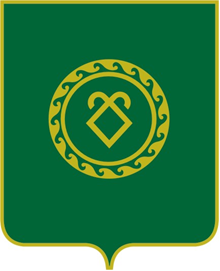 СОВЕТ  СЕЛЬСКОГО ПОСЕЛЕНИЯМУТАБАШЕВСКИЙ СЕЛЬСОВЕТМУНИЦИПАЛЬНОГО РАЙОНААСКИНСКИЙ РАЙОНРЕСПУБЛИКИ  БАШКОРТОСТАН